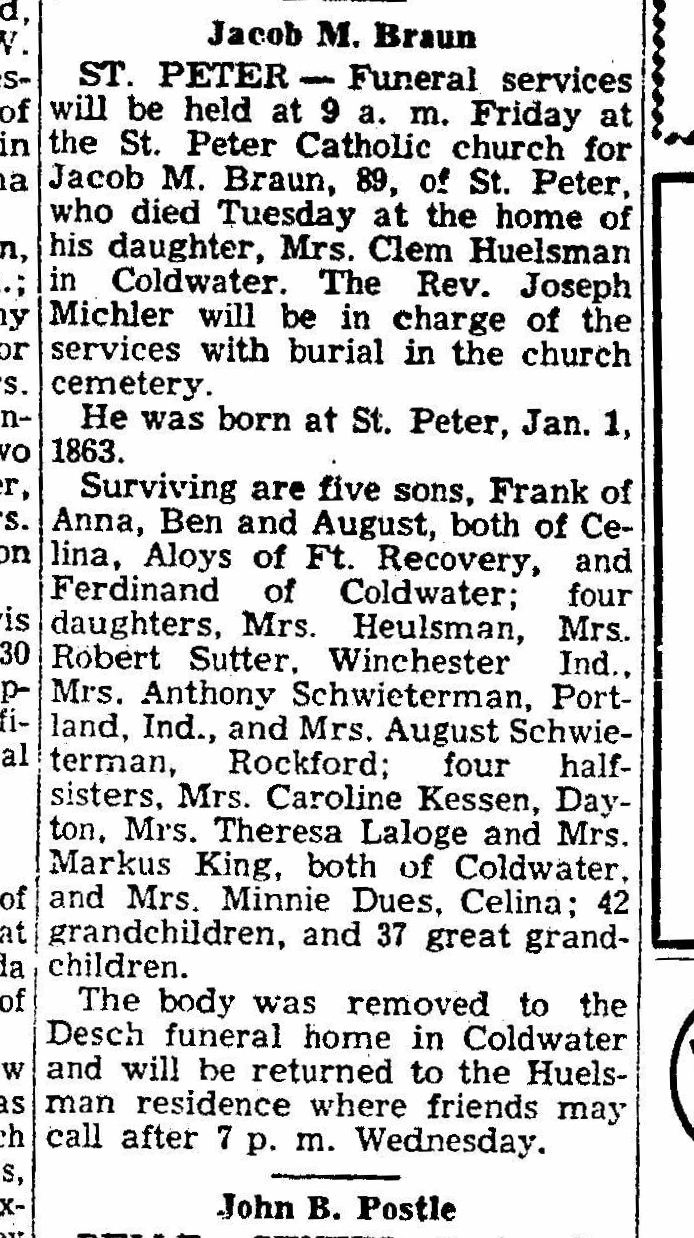 Obituary of Jacob M. Braun, brother of John M. BraunThe Lima News23 Apr 1952Page 2, Column 6